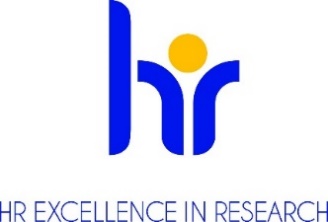 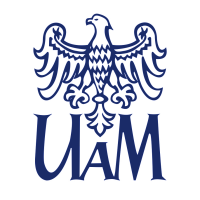 ADAM MICKIEWICZ UNIVERSITY IN POZNAŃANNOUNCEMENTCOMPETITIONFor the position … postdoc ……
In the faculty… of Mathematics and Computer Science UAM…..Basic InformationResearch field: Discipline: mathematics, research field: other (ergodic theory)Job status (hours per week): Full time - 40 hours a week, salary approx. PLN 7,500.00 gross / monthThe basis for establishing the employment relationship and the expected duration of employment (type of contract): employment contract for an indefinite period / for a specified period of ..... year / ... years Fixed-term employment contract (31 months with the possibility of extension) under the Sonata Bis 9 project No. UMO-2019/34 / E / ST1 / 00082 ("Set theory methods in dynamics and number theory").Expected job starting date: September 2022Work location:Wydział Matematyki i InformatykiUniwersytet im. Adama Mickiewicza w Poznaniuul. Uniwersytetu Poznańskiego 461-614 PoznańApplication deadline and how to applyDeadline for submitting offers: until 4.09. 2022Please send your applications or additional questions to prof. AMU dr hab. William Mance: wilman@amu.edu.plIn correspondence, please specify the requirement to refer to the competition reference number in the application.Successful applicants will be invited to an online interview. The application should be prepared as a single PDF file in English.candidates will be selected through an open competition in accordance with the guidelines of the National Science Center (https://www.ncn.gov.pl/sites/default/files/pliki/koszty_w_projektach_maestro9_harmonia9_sonata13_sonata_bis7.pdf)the competition may be extended until a suitable candidate who meets all the requirements has been foundRequired documentsCurriculum Vitae; Diplomas or certificates issued by universities confirming education and the academic degrees or title (in the case of academic degrees obtained abroad - the documents must meet the equivalence criteria specified in Article 328 of the Act of July 20, 2018, Law on Higher Education and Science (Journal of Laws of 2022, item 574 with later changes) letters of recommendation, e.g. from the promoterConsent to the processing of personal data as follows: Pursuant to Art. 6 section 1 letter a of the general regulation on the protection of personal data of April 27, 2016 (Journal of Laws UE L 119/1 of May 4, 2016), I consent to the processing of personal data other than: name, (names ) and surname; parents' names; Date of birth; place of residence (correspondence address); education; the course of previous employment, contained in my job offer for the purposes of the current recruitment. ";Specifications of the competition as designed by competition committeeDescribing qualifications: (researcher profile) in accordance with Euraxess R 1 scientist without a doctoral degree 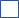  R 2 scientist with a doctoral degree  R 3 independent scientist  R 4 experienced independent scientist (determining the level of qualifications and professional experience in accordance with Euraxess guidelines https://euraxess.ec.europa.eu/europe/career-development/training-researchers/research-profiles-descriptors)Offer description The main aim of the project is to study naturally occurring objects in dynamics and number theory from a descriptive set theoretic perspective. The sets are classified according to the Borel hierarchy, which gives a natural measure of their complexity. In a more precise sense, the complexity of a set is determined by the number of alternating quantifiers (they exist and for all) over certain infinite sets. Knowing the Borel complexity of certain sets can provide insight into different phenomena or help to solve certain problems.The job offer consists in assistance in carrying out research tasks provided for in the project.In particular, the project provides for the following tasks for a postdoctoral assistant professor:- Determine the complexity of the set of generic points for interval exchange transformations (task 2)- Prove that previous constructed Q-normal numbers are transcendental (task 4)- Further develop the connection between algebraic varieties and Q-normal numbers (task 5)Requirements and qualificationsThe competition may be entered by persons who meet the requirements specified in Art. 113 of the Act of July 20, 2018 Law on Higher Education and Science (Journal of Laws of 2022, item 574, as amended) and meeting the following requirements:PhD in mathematics publications in the fields of: ergodic theory, Uniform Distribution theory, number theory, Ramsey theory, research interests in such areas as ergodic theory, topological dynamics, graph theory, combinatorics, algorithmsAbility to co-author scientific articles Ability to work under time pressure (e.g. deadlines for sending an application to a conference)Ability to write reportsdisseminating research results among the non-academic communityRequired languagesEnglish language	Level (basic, good, fluent, native)Required research experience1. PhD in mathematics2. publications in the fields of: ergodic theory, Uniform Distribution theory, number theory, Ramsay theory,3. Research experience in such areas as ergodic theory, topological dynamics,4. Experience in working on graph theory, combinatorics, algorithmsBenefitsan atmosphere of respect and cooperationsupporting employees with disabilitiesflexible working hourspossibility of remote workco-financing of language learningco-financing of trainings and coursesadditional training days offlife insurancepension schemesavings and investment fundpreferential loansadditional social benefitssubsidizing holidaysco-financing of children's holidays13th salarybicycle standsEligibility criteriaCandidates will be selected through an open competition in accordance with the guidelines of the National Science Center: https://www.ncn.gov.pl/sites/default/files/pliki/koszty_w_projektach_maestro9_harmonia9_sonata13_sonata_bis7.pdf The candidate's scientific achievements, including publications in reputable publishing houses / scientific journals (50% of the final grade)Matching specialist knowledge to the position (30%)Achievements resulting from conducting scientific research, scholarships, awards and scientific experience gained in the country or abroad, workshops and scientific training, participation in research projects (20% of the final grade)Selection processCommencement of the work of the tender committee no later than 14 days after the date of submitting the documents.Formal evaluation of submitted applications.In the absence of the required documents, a request to supplement the documentation or provide additional documents.Selection of candidates for the interview stage.Interview with candidates who meet the formal requirements (online interview using the MSTeams communicator).The committee has the right to request an external review of the candidates' achievements or ask candidates to conduct didactic classes with the possibility of their assessment by students.Other………………..Announcement of the results by the chairman of the selection board and informing the candidates about the decision. The information will include justification and an indication of the strengths and weaknesses of the candidates. The submitted documents will also be sent back to the candidatesProspects for professional developmentThe candidate has the opportunity to attend conferences (the project provides for financing of conference trips). The experience gained during the implementation of the project will prove useful in obtaining further academic degrees.RODO Information Clause :Pursuant to Article 13 of the General Data Protection Regulation of 27 April 2016. (Official Journal of the EU L 119 of04.05.2016) we inform that:1. The controller of your personal data is Adam Mickiewicz University, Poznań with the official seat: ul. HenrykaWieniawskiego 1, 61 - 712 Poznań.2. The personal data controller has appointed a Data Protection Officer overseeing the correctness of the processingof personal data, who can be contacted via e-mail: iod@amu.edu.pl.3. The purpose of processing your personal data is to carry out the recruitment process for the indicated job position.4. The legal basis for the processing of your personal data is Article 6(1)(a) of the General Data Protection Regulationof 27 April 2016 and the Labour Code of 26 June 1974. (Journal of Laws of 1998 N21, item 94 as amended).5. Your personal data will be stored for a period of 6 months from the end of the recruitment process.6. Your personal data will not be made available to other entities, with the exception of entities authorized by law.Access to your data will be given to persons authorized by the Controller to process them in the performance oftheir duties.7. You have the right to access your data and, subject to the law, the right to rectification, erasure, restriction ofprocessing, the right to data portability, the right to object to processing, the right to withdraw consent at any time.8. You have the right to lodge a complaint to the supervisory authority - the Chairman of the Office for Personal DataProtection, ul.Stawki 2, 00 - 193 Warsaw.9. Providing personal data is mandatory under the law, otherwise it is voluntary.10. Your personal data will not be processed by automated means and will not be subject to profiling.